Plant and Equipment Risk Management Form1. Hazard Management Details – General1. Hazard Management Details – General1. Hazard Management Details – General1. Hazard Management Details – GeneralPlant/Equipment Item: Lawnmower (Fuel) Make/Model No.: Make/Model No.: Serial No.: School / Work Location:       Region:      Region:      Region:      Name of Person(s) Conducting Activity:Name of Person(s) Conducting Activity:Name of Person(s) Conducting Activity:Date Conducted:      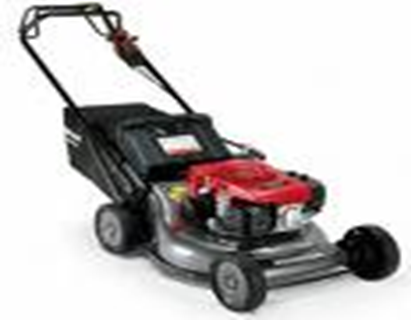 Description of Use: A lawnmower is a cutting tool designed to mow grass using blades powered by a fuel run engine and pushed forward by the operator.Summary of Key Risks: (refer to appropriate subsections) EntanglementImpact and cutting ErgonomicsNoiseSlips/trips/fallsFireOther (exhaust fumes and dust)2.  Documentation2.  Documentation2.  DocumentationRelevant Legislation/StandardsY / NCommentsIs plant required to be registered?Y   N Is a user license required?Y   N  Key Reference material Plant DocumentationY / NCommentsAre operator’s manuals accessible?Y   N  Is this a restricted use item?Y   N  Does this item require safe use documents/test?Y   N  3. Hazard Identification3. Hazard IdentificationHazards InspectedHazards InspectedRisk AssessmentRisk AssessmentRisk AssessmentDescription of RiskControl MeasuresConsLikeRiskLevelENTANGLEMENTCan anyone’s hair, clothing, gloves, cleaning brushes, tools, rags or other materials become entangled with moving parts of the plant or materials?Y  NMajorUnlikelyMedium Loose clothing, long hair, gloves and other material may become entangled in moving parts of the lawnmower.Ensure clothing, gloves, hair and other such items are kept clear of moving parts of the lawnmower when operating or performing maintenance (e.g. overalls can be used to restrict loose clothing, hair tied back etc.).Hazards InspectedHazards InspectedRisk AssessmentRisk AssessmentRisk AssessmentDescription of RiskControl MeasuresConsLikeRiskLevelIMPACT AND CUTTING INJURIESCan anyone be crushed/cut/struck etc. due to:The moving lawnmower blades pose a significant risk to an operator’s hands and body parts.The operator will expose themselves to extreme risks if any attempt to inspect or undertake maintenance to the undercarriage of the lawnmower occurs whilst mower is on.Stones and other debris may be thrown out from the spinning blades.Ensure that lawnmower is turned off and the blades have stopped rotating before performing maintenance.Inspect the area to be mown for stones, branches or other debris that may become a projectile prior to undertaking task.Ensure that lawnmower is not used during high pedestrian traffic periods (e.g. outside school hours).Material falling off the plant?Y  NThe moving lawnmower blades pose a significant risk to an operator’s hands and body parts.The operator will expose themselves to extreme risks if any attempt to inspect or undertake maintenance to the undercarriage of the lawnmower occurs whilst mower is on.Stones and other debris may be thrown out from the spinning blades.Ensure that lawnmower is turned off and the blades have stopped rotating before performing maintenance.Inspect the area to be mown for stones, branches or other debris that may become a projectile prior to undertaking task.Ensure that lawnmower is not used during high pedestrian traffic periods (e.g. outside school hours).Uncontrolled/unexpected movement of plant/load?Y  NMajorUnlikelyMediumThe moving lawnmower blades pose a significant risk to an operator’s hands and body parts.The operator will expose themselves to extreme risks if any attempt to inspect or undertake maintenance to the undercarriage of the lawnmower occurs whilst mower is on.Stones and other debris may be thrown out from the spinning blades.Ensure that lawnmower is turned off and the blades have stopped rotating before performing maintenance.Inspect the area to be mown for stones, branches or other debris that may become a projectile prior to undertaking task.Ensure that lawnmower is not used during high pedestrian traffic periods (e.g. outside school hours).Lack of capacity to slow, stop or immobilise plant?Y  NThe moving lawnmower blades pose a significant risk to an operator’s hands and body parts.The operator will expose themselves to extreme risks if any attempt to inspect or undertake maintenance to the undercarriage of the lawnmower occurs whilst mower is on.Stones and other debris may be thrown out from the spinning blades.Ensure that lawnmower is turned off and the blades have stopped rotating before performing maintenance.Inspect the area to be mown for stones, branches or other debris that may become a projectile prior to undertaking task.Ensure that lawnmower is not used during high pedestrian traffic periods (e.g. outside school hours).The plant tipping or rolling over?Y  NThe moving lawnmower blades pose a significant risk to an operator’s hands and body parts.The operator will expose themselves to extreme risks if any attempt to inspect or undertake maintenance to the undercarriage of the lawnmower occurs whilst mower is on.Stones and other debris may be thrown out from the spinning blades.Ensure that lawnmower is turned off and the blades have stopped rotating before performing maintenance.Inspect the area to be mown for stones, branches or other debris that may become a projectile prior to undertaking task.Ensure that lawnmower is not used during high pedestrian traffic periods (e.g. outside school hours).Parts of the plant disintegrating or collapsing?Y  NThe moving lawnmower blades pose a significant risk to an operator’s hands and body parts.The operator will expose themselves to extreme risks if any attempt to inspect or undertake maintenance to the undercarriage of the lawnmower occurs whilst mower is on.Stones and other debris may be thrown out from the spinning blades.Ensure that lawnmower is turned off and the blades have stopped rotating before performing maintenance.Inspect the area to be mown for stones, branches or other debris that may become a projectile prior to undertaking task.Ensure that lawnmower is not used during high pedestrian traffic periods (e.g. outside school hours).Contact with moving parts during testing, inspection, operation, maintenance, cleaning or repair?Y  NMajorPossibleHighThe moving lawnmower blades pose a significant risk to an operator’s hands and body parts.The operator will expose themselves to extreme risks if any attempt to inspect or undertake maintenance to the undercarriage of the lawnmower occurs whilst mower is on.Stones and other debris may be thrown out from the spinning blades.Ensure that lawnmower is turned off and the blades have stopped rotating before performing maintenance.Inspect the area to be mown for stones, branches or other debris that may become a projectile prior to undertaking task.Ensure that lawnmower is not used during high pedestrian traffic periods (e.g. outside school hours).Being thrown off or under the plant?Y  NThe moving lawnmower blades pose a significant risk to an operator’s hands and body parts.The operator will expose themselves to extreme risks if any attempt to inspect or undertake maintenance to the undercarriage of the lawnmower occurs whilst mower is on.Stones and other debris may be thrown out from the spinning blades.Ensure that lawnmower is turned off and the blades have stopped rotating before performing maintenance.Inspect the area to be mown for stones, branches or other debris that may become a projectile prior to undertaking task.Ensure that lawnmower is not used during high pedestrian traffic periods (e.g. outside school hours).Contact with sharp or flying objects? (e.g. work pieces being ejected)Y  NModeratePossibleMediumThe moving lawnmower blades pose a significant risk to an operator’s hands and body parts.The operator will expose themselves to extreme risks if any attempt to inspect or undertake maintenance to the undercarriage of the lawnmower occurs whilst mower is on.Stones and other debris may be thrown out from the spinning blades.Ensure that lawnmower is turned off and the blades have stopped rotating before performing maintenance.Inspect the area to be mown for stones, branches or other debris that may become a projectile prior to undertaking task.Ensure that lawnmower is not used during high pedestrian traffic periods (e.g. outside school hours).The mobility of the plant?Y  NThe moving lawnmower blades pose a significant risk to an operator’s hands and body parts.The operator will expose themselves to extreme risks if any attempt to inspect or undertake maintenance to the undercarriage of the lawnmower occurs whilst mower is on.Stones and other debris may be thrown out from the spinning blades.Ensure that lawnmower is turned off and the blades have stopped rotating before performing maintenance.Inspect the area to be mown for stones, branches or other debris that may become a projectile prior to undertaking task.Ensure that lawnmower is not used during high pedestrian traffic periods (e.g. outside school hours).Inappropriate parts and accessories being used?Y  NThe moving lawnmower blades pose a significant risk to an operator’s hands and body parts.The operator will expose themselves to extreme risks if any attempt to inspect or undertake maintenance to the undercarriage of the lawnmower occurs whilst mower is on.Stones and other debris may be thrown out from the spinning blades.Ensure that lawnmower is turned off and the blades have stopped rotating before performing maintenance.Inspect the area to be mown for stones, branches or other debris that may become a projectile prior to undertaking task.Ensure that lawnmower is not used during high pedestrian traffic periods (e.g. outside school hours).OtherY  NThe moving lawnmower blades pose a significant risk to an operator’s hands and body parts.The operator will expose themselves to extreme risks if any attempt to inspect or undertake maintenance to the undercarriage of the lawnmower occurs whilst mower is on.Stones and other debris may be thrown out from the spinning blades.Ensure that lawnmower is turned off and the blades have stopped rotating before performing maintenance.Inspect the area to be mown for stones, branches or other debris that may become a projectile prior to undertaking task.Ensure that lawnmower is not used during high pedestrian traffic periods (e.g. outside school hours).Hazards InspectedHazards InspectedRisk AssessmentRisk AssessmentRisk AssessmentRisk AssessmentDescription of RiskControl MeasuresConsLikeRiskLevelSHEARINGCan anyone’s body parts be sheared between two parts of plant, or between a part of the plant and a work piece or structure?Y  NPRESSURISED CONTENTCan anyone come into contact with fluids or gases under high pressure, due to plant failure or misuse of the plant?Y  NELECTRICITYCan anyone be injured or burnt due to:Live electrical conductors? (e.g. exposed wires)Y  NWorking in close proximity to electrical conductors?Y  NAccess to electricity?Y  NDamaged or poorly maintained electrical leads, cables or switches?Y  NWater near electrical equipment?Y  NLack of isolation procedures?Y  NOtherY  NHazards InspectedHazards InspectedRisk AssessmentRisk AssessmentRisk AssessmentDescription of RiskControl MeasuresConsLikeRiskLevelERGONOMICSCan anyone be injured due to:The use of the lawnmower may involve repetitive body movements, awkward positions and the need for excessive effort if required to push lawnmower up a steep incline.Ensure appropriate rest breaks are taken.Ensure the lawnmower is not used for extended periods of time.Poorly designed workstation?Y  NThe use of the lawnmower may involve repetitive body movements, awkward positions and the need for excessive effort if required to push lawnmower up a steep incline.Ensure appropriate rest breaks are taken.Ensure the lawnmower is not used for extended periods of time.Repetitive body movement?Y  NMinorRareLowThe use of the lawnmower may involve repetitive body movements, awkward positions and the need for excessive effort if required to push lawnmower up a steep incline.Ensure appropriate rest breaks are taken.Ensure the lawnmower is not used for extended periods of time.Constrained body posture or the need for excessive effort?Y  NMinorPossibleMedium The use of the lawnmower may involve repetitive body movements, awkward positions and the need for excessive effort if required to push lawnmower up a steep incline.Ensure appropriate rest breaks are taken.Ensure the lawnmower is not used for extended periods of time.Design deficiency causing psychological stress?Y  NThe use of the lawnmower may involve repetitive body movements, awkward positions and the need for excessive effort if required to push lawnmower up a steep incline.Ensure appropriate rest breaks are taken.Ensure the lawnmower is not used for extended periods of time.Inadequate or poorly placed lighting?Y  NThe use of the lawnmower may involve repetitive body movements, awkward positions and the need for excessive effort if required to push lawnmower up a steep incline.Ensure appropriate rest breaks are taken.Ensure the lawnmower is not used for extended periods of time.Does the plant impact on the surrounding workplace and create potential hazards? (Consider potential impact on the design and layout of the workplace)Y  NThe use of the lawnmower may involve repetitive body movements, awkward positions and the need for excessive effort if required to push lawnmower up a steep incline.Ensure appropriate rest breaks are taken.Ensure the lawnmower is not used for extended periods of time.Is the location of the plant inappropriate? (Consider potential effects due to environmental conditions and terrain)Y  NThe use of the lawnmower may involve repetitive body movements, awkward positions and the need for excessive effort if required to push lawnmower up a steep incline.Ensure appropriate rest breaks are taken.Ensure the lawnmower is not used for extended periods of time.OtherY  NThe use of the lawnmower may involve repetitive body movements, awkward positions and the need for excessive effort if required to push lawnmower up a steep incline.Ensure appropriate rest breaks are taken.Ensure the lawnmower is not used for extended periods of time.Hazards InspectedHazards InspectedRisk AssessmentRisk AssessmentRisk AssessmentDescription of RiskControl MeasuresConsLikeRiskLevelRADIATIONCan anyone using the plant, or in the vicinity of the plant suffer injury or illness due to exposure to radiation in the form of any of the following:infra-red radiationultra violet lightmicrowavesY  NNOISECan anyone using the plant, or in the vicinity of the plant, suffer injury due to exposure to noise?Y  NMinorPossibleMediumOperation of the lawnmower can result in high noise levels.Ensure appropriate hearing protection is worn whilst operating the lawnmower.VIBRATIONCan anyone be injured or suffer ill-health from exposure to vibration?Y  NFRICTIONCan anyone be burnt due to contact with moving parts, materials or surfaces of the plant?Y  NSUFFOCATIONCan anyone be suffocated due to lack of oxygen, or atmospheric contamination? Y  NCONDITIONIs a hazard likely due to the age and condition of the plant? (Consider how hard the machine has been worked, and whether it is used constantly or rarely).Y  NCan anyone be injured as a result of the plant not serviced appropriately and/or maintained in line with manufacturer’s recommendations?Y  NHazards InspectedHazards InspectedRisk AssessmentRisk AssessmentRisk AssessmentDescription of RiskControl MeasuresConsLikeRiskLevelSLIPS/TRIPS/FALLSCan anyone using the plant, or in the vicinity of the plant, slip, trip or fall due to:Due to the uncontrolled outdoor environment that the lawnmower may operate in, there is a risk of a slip, trip and fall to the operator (e.g. steep slopes, pot holes, etc.).Operator to inspect work environment for hazards prior to commencing work. Ensure appropriate footwear is worn whilst operating the lawnmower.Uneven, slippery or steep work surfaces?Y  NMajorPossibleHighDue to the uncontrolled outdoor environment that the lawnmower may operate in, there is a risk of a slip, trip and fall to the operator (e.g. steep slopes, pot holes, etc.).Operator to inspect work environment for hazards prior to commencing work. Ensure appropriate footwear is worn whilst operating the lawnmower.Poor housekeeping, e.g. spillage in the vicinity?Y  NMajorPossibleHighDue to the uncontrolled outdoor environment that the lawnmower may operate in, there is a risk of a slip, trip and fall to the operator (e.g. steep slopes, pot holes, etc.).Operator to inspect work environment for hazards prior to commencing work. Ensure appropriate footwear is worn whilst operating the lawnmower.Obstacles being placed in the vicinity of the plant?Y  NMajorPossibleHighDue to the uncontrolled outdoor environment that the lawnmower may operate in, there is a risk of a slip, trip and fall to the operator (e.g. steep slopes, pot holes, etc.).Operator to inspect work environment for hazards prior to commencing work. Ensure appropriate footwear is worn whilst operating the lawnmower.Inappropriate or poorly maintained floor or walking surfaces (i.e. lack of a slip-resistant surface, unprotected holes, penetrations or gaps?)Y  NMajorPossibleHighDue to the uncontrolled outdoor environment that the lawnmower may operate in, there is a risk of a slip, trip and fall to the operator (e.g. steep slopes, pot holes, etc.).Operator to inspect work environment for hazards prior to commencing work. Ensure appropriate footwear is worn whilst operating the lawnmower.If operating or maintaining plant at height can anyone slip, trip or fall due to:Due to the uncontrolled outdoor environment that the lawnmower may operate in, there is a risk of a slip, trip and fall to the operator (e.g. steep slopes, pot holes, etc.).Operator to inspect work environment for hazards prior to commencing work. Ensure appropriate footwear is worn whilst operating the lawnmower.Use of work platforms, stairs or ladders?Y  NDue to the uncontrolled outdoor environment that the lawnmower may operate in, there is a risk of a slip, trip and fall to the operator (e.g. steep slopes, pot holes, etc.).Operator to inspect work environment for hazards prior to commencing work. Ensure appropriate footwear is worn whilst operating the lawnmower.Lack of guardrails or other suitable edge protection?Y  NDue to the uncontrolled outdoor environment that the lawnmower may operate in, there is a risk of a slip, trip and fall to the operator (e.g. steep slopes, pot holes, etc.).Operator to inspect work environment for hazards prior to commencing work. Ensure appropriate footwear is worn whilst operating the lawnmower.OtherY  NDue to the uncontrolled outdoor environment that the lawnmower may operate in, there is a risk of a slip, trip and fall to the operator (e.g. steep slopes, pot holes, etc.).Operator to inspect work environment for hazards prior to commencing work. Ensure appropriate footwear is worn whilst operating the lawnmower.Hazards InspectedHazards InspectedRisk AssessmentRisk AssessmentRisk AssessmentRisk AssessmentDescription of RiskDescription of RiskControl MeasuresConsConsLikeRiskLevelFIRE AND EXPLOSIONCan anyone be injured by fire?Y  NMajorMajorUnlikelyMediumThe storage and handling of fuel (e.g. refuelling) may pose a risk of fire and explosion to the operator.The storage and handling of fuel (e.g. refuelling) may pose a risk of fire and explosion to the operator.Ensure engine is stopped and has cooled down before refuelling.Ensure refuelling occurs in a well-ventilated area.Ensure fuel and refuelling equipment is stored appropriately (e.g. locked storage room away from any possible sources of ignition).Can anyone be injured by explosion of gases, vapours, liquids, dusts, or other substances?Y  NMajorMajorUnlikelyMediumThe storage and handling of fuel (e.g. refuelling) may pose a risk of fire and explosion to the operator.The storage and handling of fuel (e.g. refuelling) may pose a risk of fire and explosion to the operator.Ensure engine is stopped and has cooled down before refuelling.Ensure refuelling occurs in a well-ventilated area.Ensure fuel and refuelling equipment is stored appropriately (e.g. locked storage room away from any possible sources of ignition).TEMPERATURE/MOISTURECan anyone come into contact with objects at high or low temperatures?Y  NCan anyone suffer ill-health due to exposure to high or low temperatures?Y  NCan anyone be injured or suffer ill-health due to exposure to moisture?Y  NOTHERCan anyone be injured or suffer ill-health from exposure to:Exhaust fumes can be toxic if allowed to accumulate in an enclosed space.Operation of the lawnmower may cause dust and other debris to become airborne.Exhaust fumes can be toxic if allowed to accumulate in an enclosed space.Operation of the lawnmower may cause dust and other debris to become airborne.Ensure the lawnmower is not operated in an enclosed space.Refuel only in a well-ventilated area.Ensure appropriate PPE is worn.Chemicals?Y  NMinorMinorUnlikelyLowExhaust fumes can be toxic if allowed to accumulate in an enclosed space.Operation of the lawnmower may cause dust and other debris to become airborne.Exhaust fumes can be toxic if allowed to accumulate in an enclosed space.Operation of the lawnmower may cause dust and other debris to become airborne.Ensure the lawnmower is not operated in an enclosed space.Refuel only in a well-ventilated area.Ensure appropriate PPE is worn.Toxic gases or vapours?Y  NMinorMinorPossibleMediumExhaust fumes can be toxic if allowed to accumulate in an enclosed space.Operation of the lawnmower may cause dust and other debris to become airborne.Exhaust fumes can be toxic if allowed to accumulate in an enclosed space.Operation of the lawnmower may cause dust and other debris to become airborne.Ensure the lawnmower is not operated in an enclosed space.Refuel only in a well-ventilated area.Ensure appropriate PPE is worn.Fumes/Dusts?Y  NMinorMinorPossibleMediumExhaust fumes can be toxic if allowed to accumulate in an enclosed space.Operation of the lawnmower may cause dust and other debris to become airborne.Exhaust fumes can be toxic if allowed to accumulate in an enclosed space.Operation of the lawnmower may cause dust and other debris to become airborne.Ensure the lawnmower is not operated in an enclosed space.Refuel only in a well-ventilated area.Ensure appropriate PPE is worn.Other? (please specify)Y  NExhaust fumes can be toxic if allowed to accumulate in an enclosed space.Operation of the lawnmower may cause dust and other debris to become airborne.Exhaust fumes can be toxic if allowed to accumulate in an enclosed space.Operation of the lawnmower may cause dust and other debris to become airborne.Ensure the lawnmower is not operated in an enclosed space.Refuel only in a well-ventilated area.Ensure appropriate PPE is worn.4. Risk Assessment Signoff4. Risk Assessment Signoff4. Risk Assessment Signoff4. Risk Assessment Signoff4. Risk Assessment Signoff4. Risk Assessment Signoff4. Risk Assessment Signoff4. Risk Assessment Signoff4. Risk Assessment SignoffAuthorised By:      Authorised By:      Authorised By:      Signature:Signature:Signature:Signature:Date:      Date:      Consequence - Evaluate the consequences of a risk occurring according to the ratings in the top row3. Risk level - Calculate the level of risk by finding the intersection between the likelihood and the consequencesLikelihood - Evaluate the likelihood of an incident occurring according to the ratings in the left hand column4.  Risk Level/Rating and Actions 